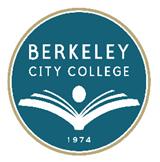 AGENDALeadership Council MeetingWednesday, December 5th, 201210:30 a.m. – 12:00 p.m.BCC Conference Room 451A/BChair:  Debbie Budd, Interim PresidentTime			Topic					10:30 a.m. – 10:35 a.m.	Agenda Review					Debbie Budd
10:35 a.m. – 10:40 a.m.	Proposition 30					Debbie Budd
   	- Additional FTES
    	- Enrollment Target 18,500
10:40 a.m. – 11:45 a.m.	Accreditation Update				Linda Berry/		- Development of Steering Committee	    Shirley Slaughter		- Status of BCC Response		- Highlights from Other Colleges		- Review of Budget Analysis			11:45 p.m.	Other/Closing~ Leadership Council meetings are open to the college community ~***********
Above times are subject to changeOur Mission:  Berkeley City College’s mission is to promote student success, to provide our diversecommunity with educational opportunities, and to transform lives.Our Vision:  Berkeley City College is a premier, diverse, student-centered learning community,dedicated to academic excellence, collaboration, innovation and transformation.